LES PASSEJAÏRES DE VARILHES                    				  	 FICHE ITINÉRAIREFOIX n° 206"Cette fiche participe à la constitution d'une mémoire des itinéraires proposés par les animateurs du club. Eux seuls y ont accès. Ils s'engagent à ne pas la diffuser en dehors du club."Date de la dernière mise à jour : 3 février 2020La carte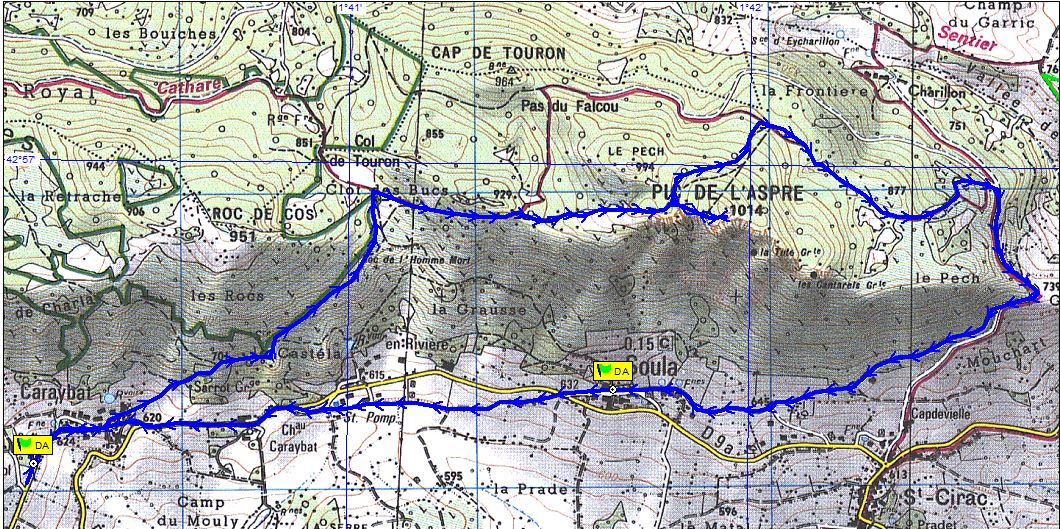 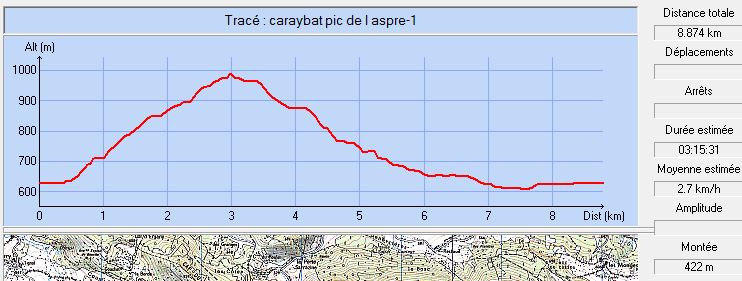 Commune de départ et dénomination de l’itinéraire : Soula – Parking du hameau de Caraybat - Les jonquilles du Pic de l’Aspre : La grande boucle depuis Caraybat  par le GR 107 et St-CiracDate, animateur(trice), nombre de participants (éventuel) :16.02.2011 – Bernard Mouchague06.10.2012 – Bernard Mouchague07.04.2013 – A. Vives – 9 participants sous la neige (Reportage photos)02.12.2015 – J. Decker – 31 participants (Reportage photos)08.06.2016 – Bernard Mouchague – 17 participants (Reportage photos)06.10.2018 – Raphael Suarez – 24 participants (Reportage photos)27.03.2019 – J.C. Emlinger – 23 participants (Reportage photos)L’itinéraire est décrit sur les supports suivants : Topo-guide "La Pays de Foix à pied" – Edition de 2004 – Balade 2 "Le chemin des dolomies" – Pages 14 et 15Classification, temps de parcours, dénivelé positif, distance, durée :Promeneur – 2h30 – 350 m 8 km – ½ journéeBalisage : Jaune et Jaune et rouge sur la partie GR 107Particularité(s) : Traditionnelle sortie annuelle, occasion de "baptiser" les nouveaux adhérents avec, dans le rôle de maître de cérémonie, Aimée Vives, Christian Rhodes ou Alain Rouch.Site ou point remarquable :Le "champ" de jonquilles du Pic de l’AspreLe point de vue depuis le picLes dolomies "demoiselles" de CaraybatTrace GPS : Oui Distance entre la gare de Varilhes et le lieu de départ : 18 kmObservation(s) : Quatre itinéraires pour cette sortie traditionnelle avec des variantes possibles (Spécialités d’A. Vives). Voir Fiches Foix n° 204, 205 et 207.Le départ peut se faire depuis Soula (Parking de la mairie)